POUK – PONEDELJEK, 20.4. 2020 ZOPET SMO SKUPAJ!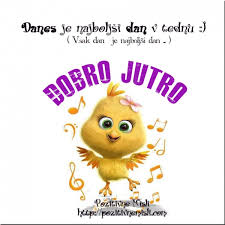 MATRešitev ne bom pošiljala, ker ste mi poslali naloge in jih bom popravila ter vam jih vrnila.NOVA SNOV  - TOLIKOKRAT VEČ, TOLIKOKRAT MANJTo je naslov v DU str.: 84. Gotovo  te že naslov spomni na matematične znake, ki  jih pri tem uporabljaš.TOLIKOKRAT VEČ  -   je krat ( ·)TOLIKOKRAT MANJ – je deljeno ( : )PRIMERI:1.Miha je star 8 let. Oče je 4 krat starejši.  Koliko je star oče?     Zagotovo veš, da boš uporabil množenje.     R.: 4 · 8 = 32    O.: Oče je star 32 let.2.Babica je stara 72 let. Vnuček je 9 krat mlajši. Koliko je star vnuček?    Podčrtane del nas spomni, da bomo uporabili deljenje!    R.: 72 : 9 = 8      O.: Vnuček je star 8 letMnoženje in deljenje sta nasprotni operaciji:5 · 4 = 20     ali          20 : 4 = 5Sedaj pa si oglej razlago v DU str.: 84 in reši nalogo.Reši še naloge: od 1. do 6..SLOPreglej najprej, če si pravilno rešil nalogi v DZ. s. 25!17.megla, dete, pismo, avto, sedlo, Anči, Jaka, dan V isti vrsti samostalniki niso vsi istega spola, npr.megla je ženskega spola, drugi samostalniki v prvi vrsti pa so moškega.Sedaj pa natančno preberi dvojice povedi in 19. naloge. Bodi pozoren na podčrtane besede. Preberi in reši še spodnjo nalogo.Ali si imel kaj težav pri določanju spola? Če si natančno prebral poved, si spol lahko določil iz vsebine povedi.Preberi in dopolni besedilo na str. 26!     Reši še  nalogi 20 in 21.Pri reševanju 21. naloge bodi pozoren na pravilen zapis besed. Pomagaj si z besedami  :            ENA knjiga,        DVE  knjigi,             TRI  knjige Ali so zapisane besede samostalniki?   DA         NEUgotovil si, da so ti samostalniki zapisani v treh različnih oblikah.   ZAKAJ? Ker povedo različna števila predmetov:KNJIGA  -  ena  -   samostalnik je zapisan v    EDNINIKNJIGI  -  dve   -  samostalnik je zapisan v     DVOJINIKNJIGE  - tri ali več  - samostalnik je zapisan v    MNOŽINIPomisli in povej dvojino in množino za samostalnike:roža,    metla,      stol,      otrok,       človek…….Reši še nalogo 22, naprej si dobro oglej vsebino peresnice!Pomisli, kaj si se danes novega naučil!Samostalnikom lahko določimo spol in tudi število.NITPonovi ob učbeniku str: 72Vsi prehranjevalni spleti so se začeli z rastlinami. Zakaj?V vsakem naravnem okolju živijo rastline  in živali, ki so rastlinojedci, vsejedci in mesojedci. Živali, ki se hranijo z drugimi živalmi, se že po videzu razlikujejo od tistih, ki se hranijo z rastlinami.Živali so na različne načine prilagojene, da jih plenilec težje ujame.  Imajo varovalno ali svarilno barvo (pojasnim pojem), lupino, hišico, bodice, smradne žleze ... Vse to odvrača plenilce. Tudi rastline so različno prilagojene za obrambo pred plenilci. Nekatere imajo žgalne laske, trne ali strupene snovi, nekatere se lahko hitro obnovijo, čeprav jih živali obžrejo. ( glej uč. 73 )Pozorno preberi poglavje Ravnovesje v naravi in si oglej spodnjo tehtnico v ravnovesju!V katerih primerih se bo ravnovesje porušilo?Kateri so vzroki za porušena ravnovesja v naravi?Včasih se ravnovesje poruši zaradi naravnih nesreč ali človekovih posegov v naravo. Npr. Če se poveča število rastlinojedcev, bi ti pojedli veliko rastlin. Nato bi jim začelo primanjkovati hrane, zato bi se njihovo število zmanjšalo in rastline bi se opomogle. Za to pa je potrebno precej časa, da se življenjsko okolje obnovi in vzpostavi novo ravnovesje.Kaj se zgodi z ravnovesjem ob gozdnem požaru?V zvezek napiši:               Ravnovesje v naravi     Vzroki za porušenje ravnovesja:naravne nesreče ( poplava, suša, pozeba, toča.. )posegi človeka v naravo ( izsekavanje gozdov, gradnja cest, naselij ..)DRUPOGLEJ; kaj sem še dodala v miselni vzorec in primerjaj s svojim.GRAD			                  GRAŠČAK IN			                         GRAŠČAKOVA                 - Blejski grad		                 GRAŠČAKOVO OSEBJE                             GOSPA IN OTROCI- grad Kamen(Begunje)             - lastnik gradu(graščina)			   - imeti otroke- težko dostopna mesta             - grajska gospa (grofica)			   - nadzoruje vzgojo- hladno, temačno		       - plemiči					                otrok- ni bilo kopalnic		       - vitezi						    - kratkočasi se z- svetili so z baklami in	       - odloča o vseh stvareh (bitke)                        z igrami in   Svečami			       - služabnikom dodeli naloge                           ročnim delom- stranišča so bila redka								  - nadzoruje osebje- na sovražnike so zlivali 						                         pri gospodinjstvu    vroča oljaKMETJE			               VITEZI		            VITEŠKI TURNIRJI-obdelujejo zemljo			-plemiški otroci 		     - za zabavo-revni                                            - učili na drugem gradu	      - vitezi tekmujejo na konjih-zelo nizka starost			- 14 let, postane OPRODA       - zmagovalec dobi denar in -njihovi otroci ne			- 21 let, postane VITEZ	          posestvo	  morejo postati vitezi                   - udeležuje se viteških                                                        turnirjev, hodi v vojnekopja, sekira, meč, bodalalok (pripomočki    			JEDILNIK				RAZVEDRILOmeso (plemiči)				- igresadeži                                                - ročno delo kruh                                                   -šah (ženske)Ribe					- zabave s plesomzelenjava					-petjerevni ljudje ostanke, 			-dvorni norček			preprosta hranamlečni izdelkivinoveliko začimbNOVA SNOV:Reši naloge v DZ str.: 52 in 53  »ŽIVLJENJE NA GRADU«ŠPODanes vzemi kocko, ki so jo izdelal-a že pred časom in čim več vaj opravi zunaj,seveda če bo vreme to dovoljevalo. Zagotovo imaš tudi kakšno žogo in izvedi še nekaj vaj z žogo (zadevanje cilja, met v »koš«, vodenje…)Če pa žoge nimaš, si jo lahko za met v cilj izdelaš kar sam, iz starega papirja.Uporabiš lahko tudi kakšno manjšo plišasto igračo. Vem, da vam idej ne zmanjka. Ne pozabi pa na sprehode, ki res koristijo zdravju.SAMOSTALNIKImoškegaspolaptič, polh, čmrljženskegaspolaptica, mravlja, veverica, kost, breskev,ljubezen, sol, dobrota, velikost, obrvsrednjegaspolajagnje, dekle, mesto, jabolko, pisanje,vreme, leto, prijateljstvo, uho, lice